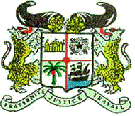 EXAMEN PERIODIQUE UNIVERSEL DE LA GRENADE(Genève, le 27 janvier 2020)------@------DECLARATION DU BENIN------@------ Monsieur le Président,La Délégation du Bénin souhaite la bienvenue à la Délégation la Grenade, et la félicite pour la présentation de son Rapport national.En saluant les progrès réalisés par le pays, en matière de promotion et de protection des Droits de l’Homme, elle voudrait formuler les recommandations ci-après : la création de la Commission des Droits de l’Homme conformément aux principes de Paris l’abolition de la peine de mort de son arsenal juridique ;l’adhésion au Protocole facultatif à la Convention relative aux droits de l’enfant établissant une procédure de présentation de communicationsla poursuite des efforts en vue de garantir l’accès des enfants à un enseignement  de qualité dans des conditions d’égalité ; et l’adoption de mesures adéquates relatives à la discrimination à l’égard des personnes handicapées.Pour conclure, la Délégation du Bénin souhaite à la Grenade, un EPU couronné de succès.Je vous remercie